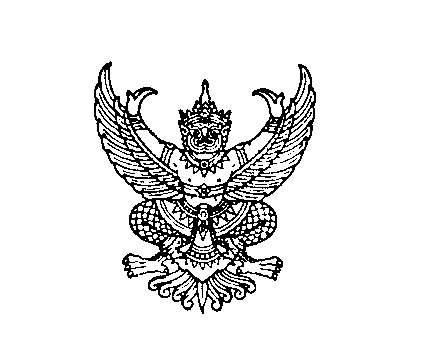 ประกาศองค์การบริหารส่วนตำบลเคร็งเรื่อง     มาตรการ การลด ละ เลิก การใช้โฟม ขององค์การบริหารส่วนตำบลเคร็งตามโครงการสำนักงานองค์กรปกครองส่วนท้องถิ่น (อปท.) ปลอดโฟม จังหวัดนครศรีธรรมราชงบประมาณ 2562…………………………………………….				ตามที่จังหวัดนครศรีธรรมราชได้จัดทำ “โครงการสำนักงานองค์กรปกครองส่วนท้องถิ่น (อปท.) ปลอดโฟม จังหวัดนครศรีธรรมราช ประจำปีงบประมาณ 2562” เพื่อสร้างสำนักงาน/ที่ทำการ  องค์กรปกครองส่วนท้องถิ่น ที่เป็นแบบอย่างด้านการจัดการขยะ โดยการงดและเลิกใช้โฟม และขยายผล       สู่การสร้างชุมชนปลอดโฟมอย่างเป็นรูปธรรม อันเป็นการช่วยลดปริมาณขยะที่ย่อยสลายได้ยาก และเป็นการสร้างวินัยของคนในชาติ ให้มีจิตสำนึกลดขยะอันตราย หันมาใช้วัสดุอื่นแทน และสร้างความตระหนัก          ให้ประชาชนเข้ามามีส่วนร่วมในการจัดการขยะมูลฝอยในพื้นที่				ดังนั้น เพื่อให้การดำเนินการเป็นไปตามนโยบาย และบรรลุวัตถุประสงค์ของโครงการ องค์การบริหารส่วนตำบลเคร็ง จึงกำหนดมาตรการ การลด ละ เลิก การใช้โฟม ขององค์การบริหารส่วนตำบลเคร็ง โดยมีมาตรการ ดังต่อไปนี้ให้พนักงานส่วนตำบล/ลูกจ้างประจำ/พนักงานจ้าง ขององค์การบริหารส่วนตำบลเคร็ง   ลด ละ เลิก การใช้โฟม				2. ให้พนักงานส่วนตำบล/ลูกจ้างประจำ/พนักงานจ้าง ขององค์การบริหารส่วนตำบลเคร็ง สนับสนุน ส่งเสริมการเลือกใช้ภาชนะที่ปลอดภัย ผลิตจากวัสดุธรรมชาติ สามารถย่อยสลายได้ตามธรรมชาติ				3. องค์การบริหารส่วนตำบลเคร็ง จะดำเนินกิจกรรมต่างๆ ที่เป็นแบบอย่างด้านการจัดการขยะ โดยการงดและเลิกใช้โฟม พร้อมทั้ง ส่งเสริมโครงการสำนักงานองค์กรปกครองส่วนท้องถิ่น (อปท.) ปลอดโฟม จังหวัดนครศรีธรรมราช ประจำปีงบประมาณ 2562 				จึงประกาศให้ทราบโดยทั่วกัน						ประกาศ ณ วันที่ 3  ธันวาคม  พ.ศ. 2561														(นายไสว  ทองดำ)											  นายกองค์การบริหารส่วนตำบลเคร็ง